Attachment BSuperintendent’s Memo #087-21April 2, 2021Virginia Department of EducationFiscal Year 2021 Certification StatementSchool Breakfast Program State Funding IncentiveDivision Name:	     Division Number:	     The state funded incentive program to maximize federal school nutrition revenues and to increase student participation in the School Breakfast Program (SBP) is available to any school division, as a reimbursement, for breakfast meals served that are in excess of the baseline established by the Virginia Department of Education. The per meal reimbursement is $0.22 in fiscal year (FY) 2021 based on the number of meals served per student in school year 2019-2020 from August 2019  through March 2020 that were in excess of each school division’s 2003-2004 baseline.In order to receive these funds, school divisions must certify that the funds will be used to supplement existing school nutrition funds and, if any, funds provided by the local governing body, and that local funds derived from sources that are not generated by the school nutrition programs have not been reduced or eliminated. These state incentive funds shall be used to improve student participation in the SBP. These efforts may include, but are not limited to, reducing the per meal price paid by students, reducing competitive food sales in order to improve the quality of nutritional offerings in schools, increasing access to the SBP, or providing programs to increase parent and student knowledge of good nutritional practices. These funds may not be used to reduce local funds below the level appropriated to school nutrition programs in the prior year, if any. Further, these funds must be provided to the school nutrition programs and may not be used for any other school purposes.CERTIFICATION for FY 2021I hereby certify that state incentive funds, received for the SBP, will be credited to the school nutrition program account and will not be used for any other school purposes. I further certify that these funds will be used solely for the school nutrition programs and will not be used to supplant existing funds provided by the local governing body, if any, and that local funds derived from sources that are not generated by the school nutrition programs will not be reduced or eliminated.Signed Certification Forms must be returned to SNPPolicy@doe.virginia.gov no later than April 9, 2021.	Date Click or tap to enter a date.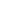 Division Superintendent’s Signature	Date Click or tap to enter a date.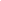 Division SNP Contact Person’s Signature